Достижения учеников за 2015-2016 учебный год учителей  МКОУ ТШИБеспалая Ирина Феликсовна№Ф.И.О. ученикаКлассКонкурс, олимпиада, викторина Название работыРезультатФото или скан грамот, дипломов, сертификатов при наличии.1Салиндер Кирилл Валентинович1 индII Всероссийская дистанционная олимпиада "Я знаю" Математика 1 место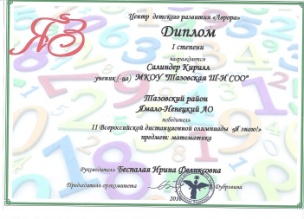 2Салиндер Кирилл Валентинович1 индII Всероссийская дистанционная олимпиада  "Я знаю" Русский язык  1 место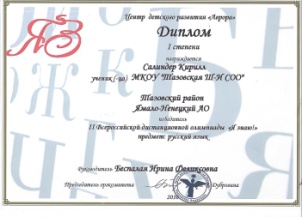 3Салиндер Кирилл Валентинович1 индII Всероссийская дистанционная олимпиада  "Я знаю"Литературное чтение1 место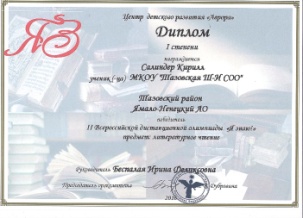 4Салиндер Кирилл Валентинович1 индМеждународный конкурс "Лисёнок"Русский язык3 место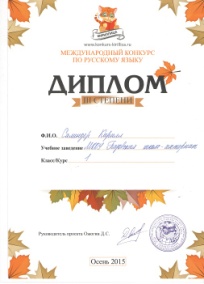 5Салиндер Кирилл Валентинович1 индДистанционная олимпиада по математике"VIDEOUROKI"3 место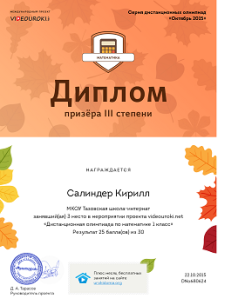 6Салиндер Кирилл Валентинович1 индВсероссийский конкурс "Марафоны""Мир вокруг нас. Хищники"участник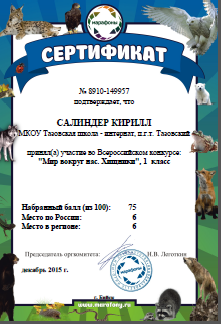 7Салиндер Кирилл Валентинович1 индВсероссийская олимпиада "ФГОС ТЕСТ"Математика участник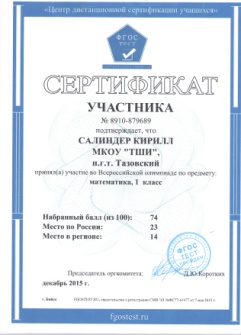 8Салиндер Кирилл Валентинович1 индМеждународный проект INTOLIMP.ORG Русский  язык1 место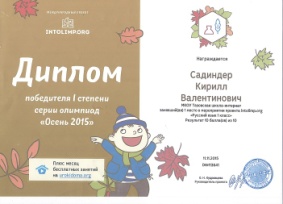 9Салиндер Кирилл Валентинович1 индМеждународный  дистанционный конкурс "Олимпис 2015 - Осенняя сессия"Информатика 2 место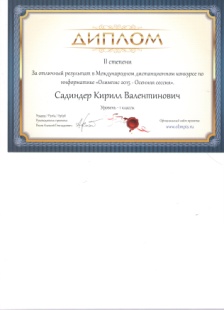 10Салиндер Кирилл Валентинович1 индМеждународный  дистанционный конкурс "Олимпис 2015 - Осенняя сессия"Английский язык1 место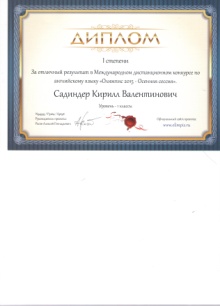 11Салиндер Кирилл Валентинович1 индМеждународный  дистанционный конкурс "Олимпис 2015 - Осенняя сессия"Русский язык1 место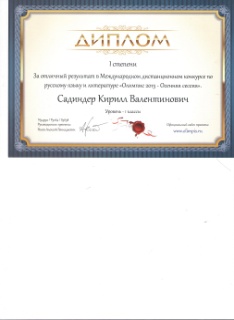 12Салиндер Кирилл Валентинович1 индМеждународный  дистанционный конкурс "Олимпис 2015 - Осенняя сессия"Математика 2 место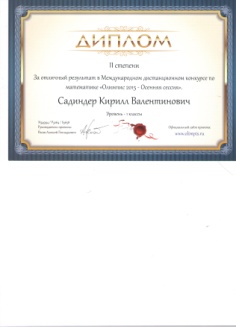 13Салиндер Кирилл Валентинович1 индМеждународный  дистанционный конкурс "Олимпис 2015 - Осенняя сессия"Окружающий мир1 место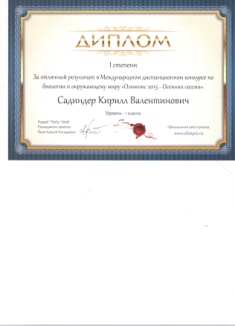 14Салиндер Кирилл Валентинович1 индМеждународный конкурс "Кириллица"Русский язык1 место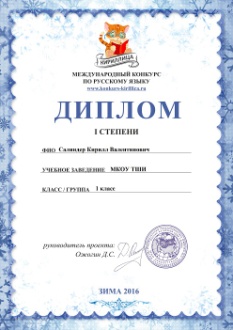 15Салиндер Кирилл Валентинович1 индВсероссийский конкурсМультмарафон2 место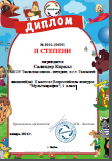 16Салиндер Кирилл Валентинович1 индМеждународный конкурс-игра "ЁЖ"Русский языкучастник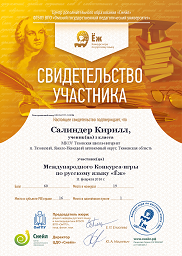 17Салиндер Кирилл Валентинович1 индМеждународный  дистанционный блиц-турнир "Матушка-Земля"Окружающий мир2 место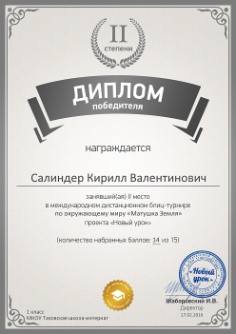 18Салиндер Кирилл Валентинович1 индВсероссийская олимпиада mega-talant.comПредметы начальной школы2 место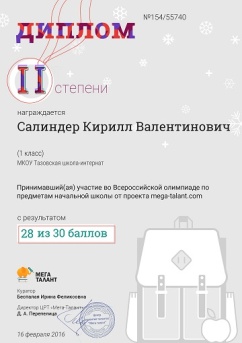 19Онлайн-"Дино олимпиада" от Учи.руМатематика участник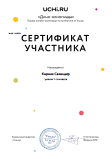 20Международный  дистанционный блиц-турнир  проекта "Новый урок""Математический сундучок"1 место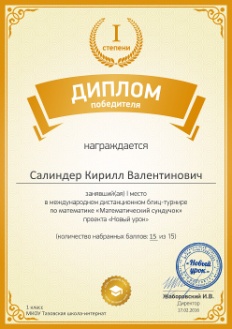 21Международный  дистанционный блиц-турнир проекта "Новый урок""Пишу и читаю правильно"1 место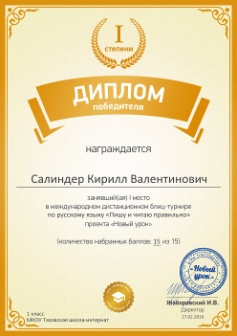 22Предметная неделя по математикеМатематика 1 место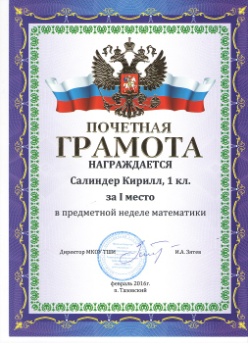 23Международная олимпиада "Мега-Талант"Предметы начальной школы2 место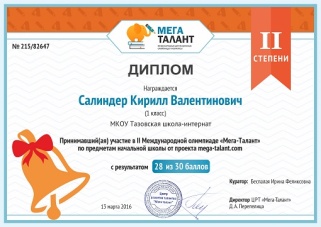 24Всероссийский конкурс МарафонМатематика вокруг насучастник 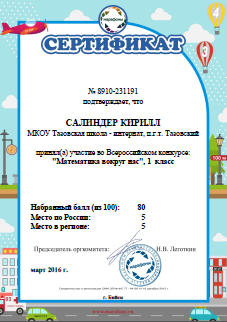 25Всероссийская олимпиада "ФГОС ТЕСТ"Литературное чтениеучастник 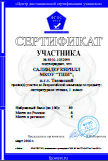 26Всероссийская олимпиада "ФГОС ТЕСТ"Математика участник 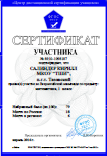 27Всероссийский конкурс МарафонВ мире сказок2 место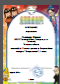 28Международный  дистанционный блиц-турнир  проекта "Новый урок""Всезнайка"2 место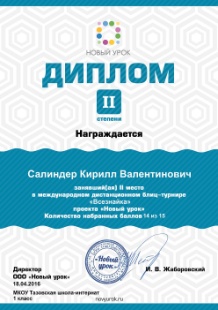 29Онлайн-олимпиада по предпринимательству от Учи.ру"Юный предприниматель"Победитель 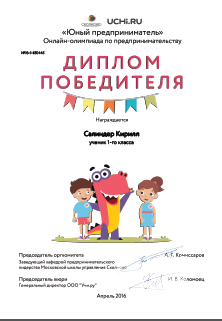 30Всероссийская викторина "Рыжий лис""Весна-красна"1 место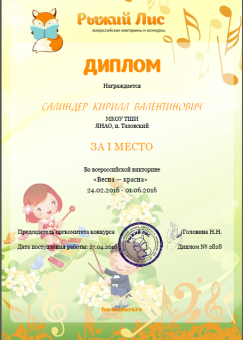 31Всероссиский конкурсИнтернет-викторина для 1-6 классовучастник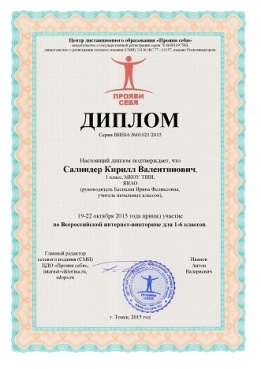 32Международный проект "VIDEOUROKI"Окружающий мир2 место 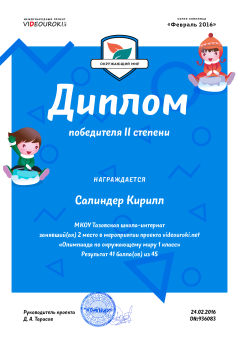 33IX Международный конкурс "Снейл""100 великих. Детские писатели"участник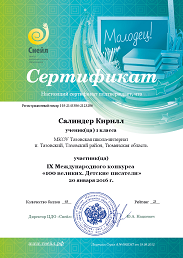 34Международный проект INTOLIMP.ORGОкружающий мир2 место 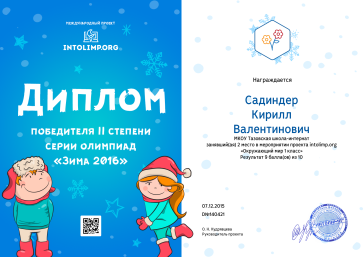 35Международный проект"VIDEOUROKI"Русский язы 3 место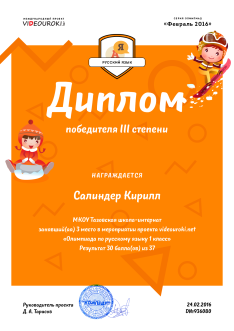 